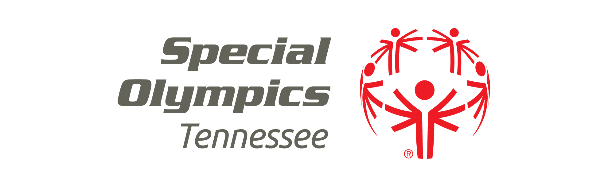 TÍTULO DEL TRABAJO: Coordinador de salud y estado físico (tiempo parcial)RESUMEN: El coordinador de salud y estado físico es responsable de implementar un programa de acondicionamiento físico que respalde el progreso de la salud y el estado físico a largo plazo de los atletas de Olimpiadas Especiales. Este puesto es responsable de capturar datos de la aptitud física para ser analizados por un equipo de investigación de la universidad con el fin de proporcionar programas de salud y aptitud física de alta calidad. Se esperan responsabilidades adicionales en el apoyo a las iniciativas de salud y acondicionamiento físico del programa en el alcance del trabajo.REPORTARÁS A: VP Ejecutivo DEBERES Y RESPONSABILIDADES ESPECÍFICAS:Responsabilidades del puesto:• Planificar y ejecutar programas educativos sostenidos y de alta calidad sobre salud y acondicionamiento físico para diversas poblaciones de atletas.• Coordinar a los contratistas de evaluación e investigación de educación sobre salud y acondicionamiento físico. Evaluar los hallazgos y las mejores prácticas del contratista.• Ayudar en el diseño y desarrollo del plan de estudios de salud y aptitud física de los atletas de Tennessee.Destrezas y habilidades:• Habilidades interpersonales efectivas y experiencia trabajando con personas de diversos   orígenes.• Excelentes habilidades de comunicación oral y escrita, incluido el hablar en público.• Capacidad demostrada para motivar y manejar voluntarios.• Capacidad para construir relaciones efectivas con diversas organizaciones.• Habilidades de organización y planificación demostradas.• Capacidad para realizar múltiples tareas de manera eficaz.• Un compromiso y comprensión de la misión de Olimpiadas Especiales de Tennessee.• Competencia en el uso de tecnología relevante, incluidos Microsoft Office, Google Docs y sistemas de bases de datos.• Disponibilidad para viajar dentro del estado y trabajar por la noche y los fines de semana para cumplir con los requisitos laborales.• Debe pasar una prueba de antecedentes penales y de drogas.• La posición requiere trabajar tanto de pie como sentado. Debe poder levantar y transportar cargas ligeras.• Experiencia trabajando con personas con discapacidades intelectuales o familiaridad con la programación de participación juvenil de Olimpiadas Especiales.• Solucionador de problemas creativo.• Se prefiere bilingüe inglés / español.EDUCACIÓN Y EXPERIENCIA• Licenciatura o equivalente• Se prefiere experiencia pagada o voluntaria trabajando con personas con discapacidades intelectuales.ENTORNO DE TRABAJO:Las características del entorno de trabajo que se describen aquí son representativas de las que un empleado encuentra mientras realiza las funciones esenciales de este trabajo. Se pueden realizar adaptaciones razonables para permitir que las personas con discapacidades realicen las funciones esenciales.La diversidad, la equidad y la inclusión son el corazón de todo lo que hacemos en las Olimpiadas Especiales de Tennessee mientras nos esforzamos por promover la unidad y crear una comunidad a la que todos pertenecen. Valoramos, celebramos y apoyamos todas las diferencias, antecedentes y puntos de vista y entendemos que un enfoque en una mayor diversidad e inclusión enriquecerá nuestra organización y nuestro mundo.Olimpiadas Especiales de Tennessee está orgullosa de ser un empleador que ofrece igualdad de oportunidades. No discriminamos por orientación sexual, estado civil, discapacidad, neurodiversidad, edad, estado parental, antecedentes socioeconómicos, servicio militar o cualquier otra característica o estado protegido por la ley aplicable.COMPENSACIÓN: conforme con la experiencia. La posición es a tiempo parcial.PARA APLICAR: Envíe una carta de presentación y un currículum a Joanne Drumright aljdrumright@specialolympicstn.orgTÍTULO DEL TRABAJO: Gerente Regional de East TennesseeRESUMEN: El Gerente Regional de East Tennessee es responsable de apoyar a los Directores de Área en la implementación de programas de competición y entrenamiento deportivo de calidad durante todo el año en la Región de East Tennessee. La responsabilidad adicional incluye la implementación del programa de Atletas Jóvenes de Olimpiadas Especiales, el programa de Salud y Bienestar y el programa de Deporte Unificado dentro de la región. Esta posición requiere que una persona se motive a sí misma con fuertes habilidades organizativas y de comunicación.TÍTULO DEL TRABAJO: Asistente del programa de escuelas campeonas unificadasRESUMEN: Emplear a una persona con discapacidad intelectual. El puesto será responsable de brindar apoyo a las iniciativas estatales de las escuelas campeonas unificadas, incluye entrenamiento de liderazgo, el reclutamiento escolar y otro tipo de apoyo al programa. Esta posición también será responsable de ayudar a construir asociaciones y fomentar el crecimiento en las relaciones de Olimpiadas Especiales de Tennessee con escuelas, directores deportivos, educación, administradores y entrenadores de Unified Sports®.